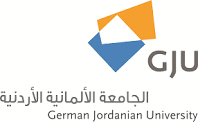 

The School of Applied Humanities and Languages Department of Social Work in Collaboration with the 
Consultation and Training CenterSelf-Payer Applications Form
Professional Training Certificate in Social Work: Refugees and Migrants Please fill the application form, scan and send to social-work@gju.edu.joI hereby apply for the program Professional Training Certificate in Social Work: Refugees and Migrants for the 2nd semester 2022/2023.General Information:Date of Birth  Place of Birth                  Country…………………. City……………………………Nationality                      ……………………………………………………………………Passport Number          ……………………………………………………………………E-mail Address               ……………………………………………………………………Required Documents:A copy of the passport.A copy of the university degree.Certificate of English competency.C.V.Motivation Letter.First NameMiddle NameAny Third NameFamily NameGender      Female               Male   Personal Phone NumberPersonal Mobile Number2nd Contact Person Phone NumberDegrees receivedB.AM.AM.ASpecialization               …………………………………………………………Specialization               …………………………………………………………Specialization               …………………………………………………………Specialization               …………………………………………………………Specialization               …………………………………………………………Specialization               …………………………………………………………Specialization               …………………………………………………………Home University          ………………………………………………………..Home University          ………………………………………………………..Home University          ………………………………………………………..Home University          ………………………………………………………..Home University          ………………………………………………………..Home University          ………………………………………………………..Home University          ………………………………………………………..Current Degree B.AM.ASpecialization               …………………………………………………………Specialization               …………………………………………………………Specialization               …………………………………………………………Specialization               …………………………………………………………Specialization               …………………………………………………………Specialization               …………………………………………………………Specialization               …………………………………………………………Please state which semester you will be counted in at your home university during the period of your enrollment at the GJU:…………………………………………………………………………………………………………………………………………. Please state which semester you will be counted in at your home university during the period of your enrollment at the GJU:…………………………………………………………………………………………………………………………………………. Please state which semester you will be counted in at your home university during the period of your enrollment at the GJU:…………………………………………………………………………………………………………………………………………. Please state which semester you will be counted in at your home university during the period of your enrollment at the GJU:…………………………………………………………………………………………………………………………………………. Please state which semester you will be counted in at your home university during the period of your enrollment at the GJU:…………………………………………………………………………………………………………………………………………. Please state which semester you will be counted in at your home university during the period of your enrollment at the GJU:…………………………………………………………………………………………………………………………………………. Please state which semester you will be counted in at your home university during the period of your enrollment at the GJU:…………………………………………………………………………………………………………………………………………. English CompetencyEnglish CompetencyTOEFEL                    IELTSScore…………………………Date:Signature: